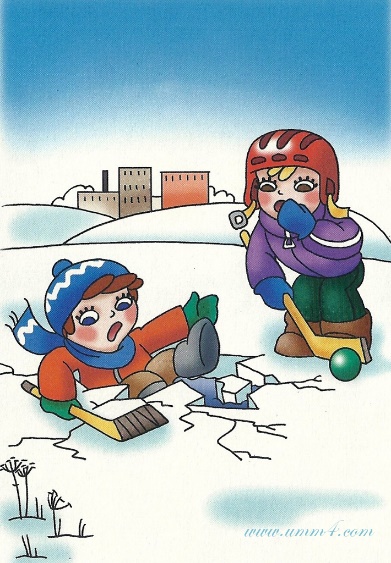 		Ура! Весна и ледоход!Плывёт, плывёт по речке лёд…Глядят ребята там и тут,Как льдины по воде плывут.Ну чем тебе не корабли!Но нет! – не уходи с земли!На лёд коварный не ступай,Опасно это — так и знай!Такой корабль перевернётся,На части может расколотьсяИль унесёт на центр реки…Весной от речки прочь беги!ЗАПРЕЩАЕТСЯ: В период весеннего паводка и ледохода  - выходить на водоемы;  - переправляться через реку в период ледохода; - подходить близко к реке в местах затора льда; - стоять на обрывистом берегу, подвергающемуся разливу и обвалу; - собираться на мостиках, плотинах и запрудах; - приближаться к ледяным заторам, отталкивать льдины от берегов; - измерять глубину реки или любого водоема; - ходить по льдинам и кататься на них. Основные правила поведения детей на льду. Нельзя:Выходить одному на неокрепший лед.Собираться группой на небольшом участке льда.Проверять прочность льда ударами ног, клюшками.Переходить водоем по неокрепшему льду друг за другом на небольшом расстоянии.Идти по льду, засунув руки в карманы. Нести за спиной прочно надетый рюкзак.Каждый ребенок должен знать, что в период весеннего паводка и ледохода запрещается:выходить на лед водоемов,переправляться через реку в период ледохода,стоять на прибитых течением к берегу льдинах,отталкивать льдины от берега,измерять глубину реки или любого другого водоема со льда,ходить по льдинам и кататься на них,стоять на обрывистом берегу подвергающемуся размыву.Если вы оказались свидетелем несчастного случая на реке или озере, то не теряйтесь, не убегайте домой, а громко зовите на помощь, взрослые услышат и смогут выручить из беды.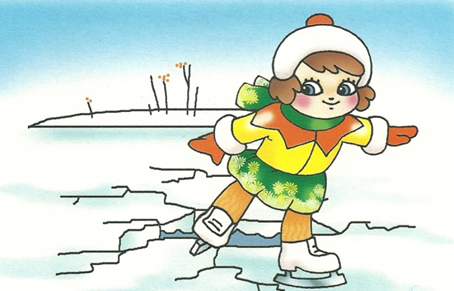 Помните, что менее прочным лед бывает, там, где:наметены сугробырастут кустытрава вмерзла в лед бьют ключибыстрое течениев реку впадает ручейв водоем попадают сливные воды с фермы или фабрикиОдин из опознавательных признаков прочности льда – его цвет. Во время оттепели или дождей лед становится белым (матовым), а иногда и желтоватым (значит, он не прочен). Надежный ледяной покров имеет синеватый или зеленоватый оттенок.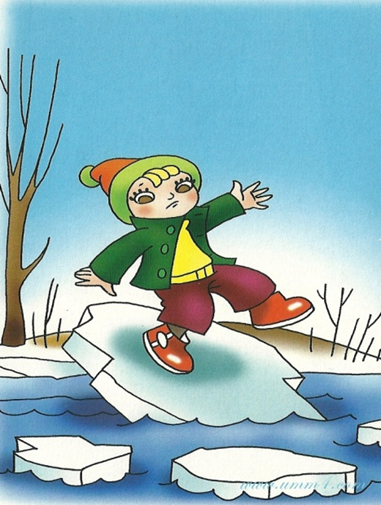 